Jobvite Career Sites Instructions to Implement the Jobvite iFrame on your Desktop Career Site Career Site Link: http://jobs.jobvite.com/COMPANYNAMEPlace this element where you want the iframe to be rendered:Place this script before the closing body tag:If you are experiencing issues with the iFrame, please contact your Jobvite Implementation Manager or choose between the options available to you here: http://www.jobvite.com/support/customer-support/ *If you are using Jobvite’s iframe integration and you have a significant amount of content above the iframe, you can add the following JavaScript code anywhere in your career page’s <body> section.This code will take visitors to the iframe when they click on a job or navigate to your site from a job board link (instead of loading your career page from the top).<script>  (function() {      function gup( name )      {        name = name.replace(/[\[]/,"\\\[").replace(/[\]]/,"\\\]");        var regexS = "[\\?&]"+name+"=([^&#]*)";        var regex = new RegExp( regexS );        var results = regex.exec( window.location.href );        if( results == null )          return "";        else          return results[1];      }      function addEvent (obj, ev, fn) {          if (obj.addEventListener) {              obj.addEventListener(ev, fn, false);              return true;          }          else if (obj.attachEvent) {              return obj.attachEvent('on' + ev, fn);          }      }if(gup('p') != "")      {        addEvent(window, 'load', function() {          var iframe = document.getElementsByClassName('jv-careersite-iframe')[0];          setTimeout(function() {              iframe.scrollIntoView();          }, 100);        });      }})();</script>Instructions on How to Implement Your Jobvite Mobile Career SiteJobvite Mobile Career Sites do not support iframes.Our iFrame script above has a built in mobile redirection. This means, your mobile job seekers will automatically get redirected to your mobile career site. If you wish to disable our mobile redirect, you can remove ‘data-force-redirect’ from the iFrame script above. By default, our iframe script will auto generate a “view open positions” link (see screenshot below) inside of your iFrame. The user will need to click on the link to view your mobile career site. 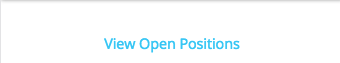 If you’d like to customize the link and wording, you can add your link and text in-between the iFrame. Please see below for example.<div class="jv-careersite" data-careersite="your-careersite-name"><a href=”http://www.yourURLhere.com”>[insert text to appear without mobile redirection]</a></div><script src="//jobs.jobvite.com/__assets__/scripts/careersite/public/iframe.js"></script><div class="jv-careersite" data-careersite="COMPANYNAME" data-force-redirect></div><script src="https://jobs.jobvite.com/__assets__/scripts/careersite/public/iframe.js"></script>